Vorschlag SchaubildGrundriss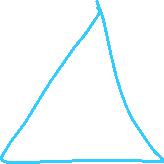 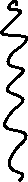 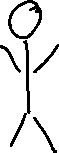 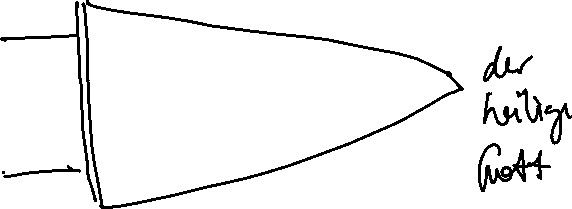 Füllen mit den Zentralaussagen der Texte (variabel im Inhalt)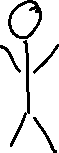 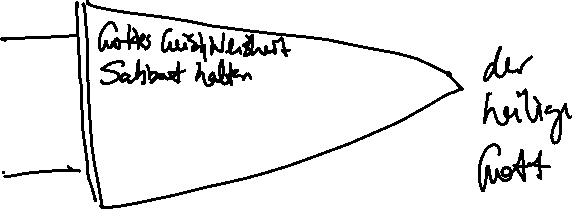 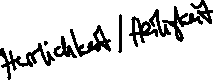 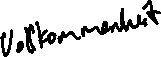 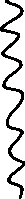 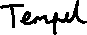 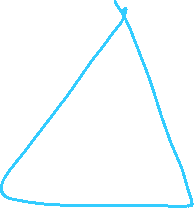 Ergänzen um J – E – S – U – S und den freien Weg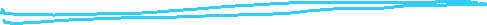 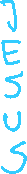 